Como cuidar de assaduras de bebê é tema de live Coloplast no dia 17 de junhoEnfermeira pediátrica Noemi Nunes é a convidada para a conversa no Instagram @coloplastcuidadodeferida a partir das 19h30Quem nunca teve medo de assadura de neném? Para as mães ficarem mais tranquilas e saberem como lidar com isso, a enfermeira pediátrica e consultora de amamentação Noemi Nunes participa nesta quinta, dia 17 de junho, a partir das 19h30, da live “Assaduras”, no Instagram @coloplastcuidadodeferida. Ela vai conversar com Alessandra Zolini, da Coloplast, que acabou de voltar de licença maternidade e conhece bem esse dia a dia com um bebê.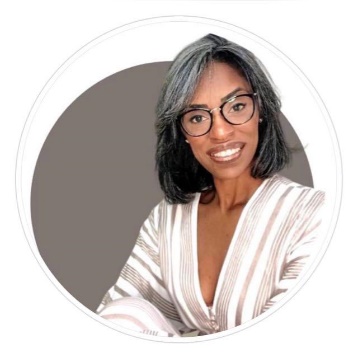 A enfermeira Noemi Nunes é especialista em UTI Neonatal e pediátrica e tem larga experiência no cuidado com bebês, desde o nascimento. Durante a live, ela vai falar sobre as principais causas de assaduras, como preveni-las e tratá-las, vai abordar os principais desafios do tratamento, mostrará casos de sucesso e as vantagens de escolher o produto certo para o neném.Sobre a Coloplast       Com mais de 60 anos de história, a Coloplast desenvolve produtos e serviços que tornam melhor a vida de pessoas com condições médicas muito íntimas. Operando em todo o globo, atua com muita proximidade junto aos usuários finais e profissionais de saúde, criando soluções personalizadas de acordo com às suas necessidades. Os negócios da Coloplast incluem cuidados com estomia, urologia, continência e tratamento de feridas, além de cuidados com a pele. São mais de 13 mil colaboradores ao redor do mundo trabalhando para tornar melhor a vida das pessoas com necessidades íntimas de saúde.      Para mais informações a respeito da Coloplast, clique aqui ou ligue 0800.285.8687.      Informações para a imprensa:Approach ComunicaçãoMaria Estrella – maria.estrella@approach.com.br - (21) 9-9918-1221Rogéria Lemos – rogeria.lemos@approach.com.br - (21) 9-9769-2066